PROJETOS 60+ 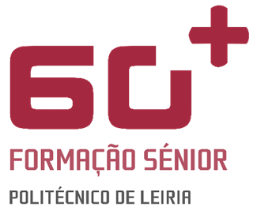 ANO LETIVO 22-23CLUBE DE LEITURA E DE ESCRITAO Clube de Leitura e de Escrita resulta da consolidação de um anterior projeto – Encontro com os livros, criado em 2010. Esta estudante do Programa 60+ pretendia partilhar os seus saberes e promover o envolvimento dos seus pares em atividades intelectual e socialmente estimulantes. Ao longo dos anos, as atividades do Clube foram sendo ajustadas aos interesses dos participantes, dando-se um maior relevo à leitura ou à escrita consoante a vontade dos mesmos. É dinamizado pela prof. Maria José Gamboa (docente da ESECS).Ver mais em: https://60mais.ipleiria.pt/clube-da-escrita-e-da-leitura/ CONVERSAS DE FIM DE TARDEIniciámos as Conversas de Fim de Tarde no ano letivo 2020/2021. Pretendemos realizar um conjunto de encontros de reflexão sobre temas da sociedade e da cultura, com o contributo de professores e investigadores das escolas do Politécnico de Leiria. Os temas foram-se diversificando, incluindo diversos colaboradores externos. Estes encontros decorrem às quartas-feiras, na sala do 60+, na ESECS, entre as 16:30 e as 17:30, mas também são transmitidos através da plataforma Zoom, pensando nos que querem conversar connosco a partir das suas casas.Ver mais em: https://60mais.ipleiria.pt/conversas-de-fim-de-tarde/ CULTIVO DIVERTIDOEste projeto resulta de um desafio lançado pelo diretor da ESECS, Prof. Rui Matos, e foi abraçado pela coordenação do 60+ e por um estagiário de Desporto e Bem-Estar, que o transformou numa das suas atividades, em 2014-15. Para além do espaço de cultivo, investiu-se, ainda, numa área de lazer com mesas e bancos construídos a partir de materiais reciclados e reutilizados (paletes). O espaço tem sido aproveitado de diversas formas, consoante os grupos que o utilizam, mas procura, essencialmente, ser um espaço de contacto com a natureza. Ver mais em: https://60mais.ipleiria.pt/o-que-fazemos/projetos/projeto-cultivo-divertido/DANÇA CRIATIVASob a orientação da Prof. Clara Leão (docente da ESECS), o grupo de Dança Criativa permite que os seniores descubram o seu corpo e expressem emoções, rompendo conceções negativas sobre o envelhecimento.Atualmente, este projeto resulta de uma parceria com o Centro Social Paroquial dos Pousos (Leiria), mais especificamente com a sua Universidade Sénior, e implica que os estudantes 60+ se desloquem a essa instituição para usufruírem das sessões de dança em comunhão com os outros estudantes seniores. Ver mais em: https://60mais.ipleiria.pt/danca-criativa/GRUPO DE JOGRAISO Grupo de Jograis realizou os seus primeiros encontros no ano letivo 2013/2014.O seu nome simboliza os poetas medievais que recorriam a cantigas e a poemas com o objetivo de entreter as pessoas. Assim, estes estudantes do 60+ selecionam poemas em português e vão a escolas, instituições sociais e a outras associações que os solicitem para apresentar a sua interpretação dos mesmos. Têm participado em eventos culturais da ESECS e em aulas de licenciatura e de mestrado, divulgando a língua e a cultura portuguesas entre os estudantes nacionais e estrangeiros.Ver mais em: https://60mais.ipleiria.pt/o-que-fazemos/projetos/grupo-de-jograis/ OFICINA DE ARTES PLÁSTICASA Oficina de Artes Plásticas surgiu no ano 2014/2015. Maria João Gaspar, uma das estudantes do Programa 60+, ajuda os seus colegas a descobrir formas de expressar os seus talentos e interesses na área das artes plásticas.As atividades desenvolvidas são maioritariamente a pintura sobre telas, sendo utilizadas técnicas diversas, mas também são realizados trabalhos manuais através da reutilização de materiais. O principal objetivo deste grupo é a descoberta da capacidade criativa e o seu desenvolvimento.Ver mais em: https://60mais.ipleiria.pt/oficina-de-artes-plasticas/OFICINA DE EXPRESSÃO DRAMÁTICAA Oficina de Expressão Dramática e Teatro teve início no 2º semestre do ano letivo 2021/2022, a partir de uma proposta da Prof. Ana Proença (docente da ESECS).Neste projeto pretende-se desenvolver uma ação artística, cultural e social. Conjuga a vertente ética e artística no respeito por todos os envolvidos, pelas suas aspirações, pela sua criatividade e histórias de vida, partilhando uma experiência comum na sua diversidade. Apresenta várias modalidades de intervenção, dando ênfase ao processo criativo com percursos na expressividade dramática, laboratório de teatro, momentos de conhecimento de instituições da comunidade estabelecendo laços de articulação, podendo exprimir-se em alguns momentos de comunicação, intervenção artística e participação ativa dos elementos do clube, em diversos formatos, privilegiando a linguagem teatral.Ver mais em: https://60mais.ipleiria.pt/oficina-de-expressao-dramatica-e-teatro/ SESSENTUNAO interesse dos estudantes do 60+ na criação de uma Tuna manifestou-se desde o início do Programa, tendo os ensaios começado em abril de 2009. A SessenTuna tem sido convidada a participar em eventos socioculturais e recreativos, organizados pelas escolas do Politécnico de Leiria ou por entidades externas. Tem assumido uma crescente vertente solidária, atuando em instituições de solidariedade social, para públicos diversificados: pessoas idosas, pessoas deficientes e crianças.No presente ano letivo o grupo será orientado pela Prof. Ana Margarida Carreira (docente da ESECS).Ver mais em: https://60mais.ipleiria.pt/tuna-60/PROJETO APRENDENDO+O projeto de Mentoria Sénior – Aprendendo+ resulta de uma parceria entre o Gabinete de Marketing Internacional (GMI), o Gabinete de Relações Públicas e Cooperação Internacional (GRPC-ESECS) e o Programa 60+ do Politécnico de Leiria, valorizando a articulação entre Escolas. Tem como principal objetivo promover a inserção social e académica de estudantes internacionais, através do apoio de mentores seniores.Pretende-se potenciar a aproximação entre os estudantes das duas gerações e, através da criação de ambientes de aprendizagem descontraídos e não formais, contribuir para amenizar as principais dificuldades e constrangimentos enfrentados pelos estudantes internacionais aquando da sua transição para Portugal, bem como para aumentar a participação cívica e comunitária dos mentores seniores, contribuindo para a sua valorização pessoal e social.Ver mais em: https://60mais.ipleiria.pt/o-que-fazemos/projetos/aprendendo/PROJETO AmadureSENDOO AmadureSENDO é um projeto do Programa 60+ que procura dinamizar espaços de encontro, destinados a todos os estudantes do Programa 60+, com o objetivo geral de promover a proximidade entre si e o apoio mútuo, através de conversas informais e descontraídas. Ver mais em: https://60mais.ipleiria.pt/amaduresendo/ PROJETO ProAlfaO ProAlfa teve início em março de 2017 e é um projeto que surge da vontade dos utentes da AMITEI – Associação de Solidariedade de Marrazes – de aprender a escrever o nome e de manter a leitura e a escrita. Aliando a esta vontade o facto dos estudantes do Programa 60+, após a reforma, quererem partilhar conhecimentos, criou-se uma parceria entre as duas instituições. Mas, nem só de letras e números vive o projeto. Durante as sessões há diálogo, reflexão sobre variadíssimos temas, acesso às novas tecnologias e, acima de tudo, dedicação e partilha.Ver mais em: https://60mais.ipleiria.pt/o-que-fazemos/projetos/projeto-proalfa-2/PROJETO EN‐RED‐VERSAD@S. Clube de Poesia on-lineA Universidade Sénior da Universidade da Corunha desenvolve o Projeto En-RED-Versados que, através da dinamização de um blogue (disponível em https://enredversados.wordpress.com), pretende divulgar a língua e a poesia portuguesas, bem como desenvolver competências no domínio do uso das TIC.No sentido de alargar o âmbito de intervenção deste projeto, a Universidade da Corunha convidou o Programa 60+ a constituir-se como parceiro, envolvendo os seus estudantes nas dinâmicas de aprendizagem e de partilha que o mesmo proporciona, através de um processo colaborativo. A parceria entre as duas instituições teve início em março de 2019.Pretende-se que os estudantes do 60+ divulguem a poesia de autores portugueses, nomeadamente a poesia de autoria própria, alimentando o blogue com textos e suportes audiovisuais escolhidos por si, comentando as publicações feitas por outras pessoas.Ver mais em: https://60mais.ipleiria.pt/o-que-fazemos/projetos/en%e2%80%90red%e2%80%90versads/PROJETO Sénior TVEste projeto surge no âmbito do doutoramento de Luís Miguel Pato, docente da ESECS, subordinado ao tema “Processos de formação em produção televisiva com seniores em Portugal – das gratificações do consumo às expetativas da produção”, realizado na Universidade de Salamanca.Baseados numa abordagem assente numa transmissão sólida de conhecimentos dos processos de produção de TV e na sua aplicação prática, em estúdio e em exteriores, tenciona-se que os alunos produzam, gravem, realizem e editem entrevistas e reportagens da sua autoria. No fundo, vai-se cumprir com a essência da TV – produzir narrativas.  O projeto culminará com um espaço no YouTube para difundir os conteúdos produzidos. Ver mais em: https://60mais.ipleiria.pt/senior-tv/ 